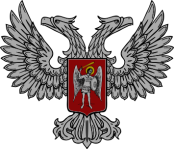 АДМИНИСТРАЦИЯ ГОРОДА ГОРЛОВКА РАСПОРЯЖЕНИЕ   главы администрации25  февраля  2020 г.	                                                      №  172-р                                      г. ГорловкаОб утрате силы распоряженияглавы администрации города Горловкаот 27 августа 2018 года № 759-р        Рассмотрев служебную записку управления муниципального развития администрации г. Горловка от 17 февраля 2020 года № 14-226/05, руководствуясь пунктом 4.1 раздела 4 Положения об администрации города Горловка, утвержденного распоряжением главы администрации города Горловка                  от 13 февраля 2015 года № 1-р         Считать утратившим силу распоряжение главы администрации города Горловка от  27 августа 2018 года № 759-р «Об утверждении типового краткосрочного договора аренды земельного участка для стационарных некапитальных объектов».Первый заместитель главы администрации города Горловка                                                 П.В. Калиниченко   